КУРСКАЯ ОБЛАСТЬЗАКОНОБ ОБЩЕСТВЕННОЙ ПАЛАТЕ КУРСКОЙ ОБЛАСТИПринятКурской областной Думой14 июля 2005 годаСтатья 1. Общие положения(в ред. Закона Курской области от 03.04.2017 N 13-ЗКО)1. В соответствии с Федеральным законом от 23 июня 2016 года N 183-ФЗ "Об общих принципах организации и деятельности общественных палат субъектов Российской Федерации" (далее - Федеральный закон) Общественная палата Курской области (далее - Общественная палата) обеспечивает взаимодействие граждан Российской Федерации, проживающих на территории Курской области (далее - граждане), и некоммерческих организаций, созданных для представления и защиты прав и законных интересов профессиональных и социальных групп, осуществляющих деятельность на территории Курской области (далее - некоммерческие организации), с территориальными органами федеральных органов исполнительной власти в Курской области, органами государственной власти Курской области и органами местного самоуправления, находящимися на территории Курской области (далее - органы местного самоуправления), в целях учета потребностей и интересов граждан, защиты прав и свобод граждан, прав и законных интересов некоммерческих организаций при формировании и реализации государственной политики в целях осуществления общественного контроля за деятельностью территориальных органов федеральных органов исполнительной власти в Курской области, органов исполнительной власти Курской области, органов местного самоуправления, государственных и муниципальных организаций, иных организаций, осуществляющих в соответствии с федеральными законами отдельные публичные полномочия на территории Курской области.2. Общественная палата формируется на основе добровольного участия в ее деятельности граждан и некоммерческих организаций.3. Место нахождения Общественной палаты - город Курск.Статьи 2 - 3. Утратили силу. - Закон Курской области от 03.04.2017 N 13-ЗКО.Статья 4. Регламент Общественной палаты(в ред. Закона Курской области от 03.04.2017 N 13-ЗКО)1. Общественная палата утверждает Регламент Общественной палаты Курской области (далее - Регламент Общественной палаты).2. Регламентом Общественной палаты устанавливаются:1) порядок участия членов Общественной палаты в ее деятельности;2) сроки и порядок проведения заседаний Общественной палаты;(в ред. Закона Курской области от 03.04.2017 N 13-ЗКО)3) состав, полномочия и порядок деятельности совета Общественной палаты Курской области (далее - совет Общественной палаты);4) полномочия и порядок деятельности председателя Общественной палаты Курской области (далее - председатель Общественной палаты) и заместителя (заместителей) председателя Общественной палаты Курской области (далее - заместитель (заместители) председателя Общественной палаты);(п. 4 в ред. Закона Курской области от 03.04.2017 N 13-ЗКО)5) порядок формирования и деятельности комиссий и рабочих групп Общественной палаты, а также порядок избрания и полномочия их руководителей;6) порядок прекращения и приостановления полномочий членов Общественной палаты в соответствии с Федеральным законом;(в ред. Закона Курской области от 03.04.2017 N 13-ЗКО)6.1) порядок деятельности аппарата Общественной палаты;(п. 6.1 введен Законом Курской области от 03.04.2017 N 13-ЗКО)7) исключен. - Закон Курской области от 28.03.2013 N 22-ЗКО;8) формы и порядок принятия решений Общественной палаты;9) порядок привлечения к работе Общественной палаты граждан, а также некоммерческих организаций, представители которых не вошли в ее состав, и формы их взаимодействия с Общественной палатой;(в ред. Закона Курской области от 03.04.2017 N 13-ЗКО)10) утратил силу. - Закон Курской области от 03.04.2017 N 13-ЗКО.11) порядок подготовки и проведения мероприятий в Общественной палате;12) порядок подготовки и публикации ежегодного доклада Общественной палаты о состоянии гражданского общества в Курской области;13) иные вопросы внутренней организации и порядка деятельности Общественной палаты.(в ред. Закона Курской области от 03.04.2017 N 13-ЗКО)Статья 5. Кодекс этики членов Общественной палаты(в ред. Закона Курской области от 03.04.2017 N 13-ЗКО)В соответствии с Федеральным законом совет Общественной палаты разрабатывает и представляет на утверждение Общественной палаты Кодекс этики членов Общественной палаты Курской области (далее - Кодекс этики). В соответствии с Федеральным законом выполнение требований, предусмотренных Кодексом этики, является обязательным для членов Общественной палаты.Статьи 6 - 7. Утратили силу. - Закон Курской области от 03.04.2017 N 13-ЗКО.Статья 8. Количественный состав, порядок и сроки формирования Общественной палаты(в ред. Закона Курской области от 03.04.2017 N 13-ЗКО)1. Состав Общественной палаты формируется в количестве сорока пяти человек.(в ред. Закона Курской области от 17.06.2021 N 42-ЗКО)2. В соответствии с Федеральным законом не позднее чем за три месяца до истечения срока полномочий членов Общественной палаты Курская областная Дума размещает на своем официальном сайте в информационно-телекоммуникационной сети "Интернет" информацию о начале процедуры формирования нового состава Общественной палаты, установленной настоящей статьей в соответствии с частями 1 - 9 статьи 8 Федерального закона, и определяет срок для приема предложений от некоммерческих организаций не менее 20 и не более 30 календарных дней со дня начала процедуры формирования нового состава Общественной палаты.3. День размещения на официальном сайте Курской областной Думы в информационно-телекоммуникационной сети "Интернет" информации о начале процедуры формирования нового состава Общественной палаты считается днем начала процедуры формирования нового состава Общественной палаты.4. Губернатор Курской области не позднее 50 календарных дней со дня начала процедуры формирования нового состава Общественной палаты утверждает 15 членов Общественной палаты по представлению зарегистрированных на территории Курской области структурных подразделений общероссийских и межрегиональных общественных объединений. Предложения по кандидатам в члены нового состава Общественной палаты, назначаемым Губернатором Курской области, направляются в уполномоченный орган исполнительный власти Курской области и рассматриваются в порядке, установленном Правительством Курской области.(в ред. Законов Курской области от 17.06.2021 N 42-ЗКО, от 07.10.2022 N 70-ЗКО)5. Курская областная Дума не позднее 50 календарных дней со дня начала процедуры формирования нового состава Общественной палаты утверждает 15 членов Общественной палаты по представлению зарегистрированных на территории Курской области некоммерческих организаций, в том числе региональных общественных объединений, в порядке, установленном Регламентом Курской областной Думы. Предложения по кандидатам в члены нового состава Общественной палаты, назначаемым Курской областной Думой, направляются в Курскую областную Думу и рассматриваются в порядке, установленном Регламентом Курской областной Думы.(в ред. Закона Курской области от 17.06.2021 N 42-ЗКО)6. Члены Общественной палаты, утвержденные в соответствии с частями 4 и 5 настоящей статьи, определяют состав остальных 15 членов Общественной палаты не позднее 80 календарных дней со дня начала процедуры формирования нового состава Общественной палаты из числа кандидатур, представленных местными общественными объединениями, зарегистрированными на территории Курской области. Предложения по кандидатам в члены нового состава Общественной палаты направляются местными общественными объединениями в Общественную палату. Не позднее 60 календарных дней со дня начала процедуры формирования нового состава Общественной палаты из числа членов нового состава Общественной палаты, утвержденных в соответствии с частями 4 и 5 настоящей статьи, формируется рабочая группа для рассмотрения поданных предложений по кандидатам. Порядок формирования и деятельности рабочей группы устанавливается Регламентом Общественной палаты. Порядок рассмотрения предложений по кандидатам в члены нового состава Общественной палаты и утверждения членов нового состава Общественной палаты устанавливается Регламентом Общественной палаты.(в ред. Закона Курской области от 17.06.2021 N 42-ЗКО)7. Предложение по кандидату в члены нового состава Общественной палаты должно содержать:1) информацию о деятельности некоммерческой организации:а) копию устава некоммерческой организации;б) сведения о количестве ее членов или участников;в) информацию о результатах деятельности некоммерческой организации;г) сведения о вынесении предупреждения некоммерческой организации о недопустимости осуществления экстремистской деятельности, представления о нарушениях Конституции Российской Федерации, законодательства Российской Федерации или совершении действий, противоречащих уставным целям некоммерческой организации, о приостановлении его деятельности в порядке и по основаниям, предусмотренным Федеральным законом от 12 января 1996 года N 7-ФЗ "О некоммерческих организациях" и Федеральным законом от 25 июля 2002 года N 114-ФЗ "О противодействии экстремистской деятельности";д) копию свидетельства о государственной регистрации некоммерческой организации;2) решение коллегиального органа некоммерческой организации, зарегистрированной на территории Курской области, обладающего соответствующими полномочиями в силу закона или в соответствии с уставом этой организации, а при отсутствии коллегиального органа - решение иного органа, обладающего в силу закона или в соответствии с уставом этой организации правом выступать от имени этой организации о выдвижении кандидата в новый состав Общественной палаты;3) сведения о кандидате:а) фамилия, имя, отчество;б) год, число, месяц и место рождения (село, деревня, город, район, область, край, республика);в) гражданство (если изменялось, указать, когда и по какой причине);г) образование, когда и какие учебные заведения окончены;д) номера дипломов, специальность по диплому, квалификация по диплому;е) ученая степень, ученое звание, когда присвоены, номера дипломов;ж) выполняемая работа с начала трудовой деятельности (включая учебу в образовательных организациях высшего образования и образовательных организациях профессионального образования, военную службу, работу по совместительству, предпринимательскую деятельность);з) домашний адрес и номер телефона;и) сведения паспорта или документа, его заменяющего (номер, серия, кем и когда выдан, место регистрации);к) наличие государственных наград (перечислить, если имеются);л) информация об отсутствии у кандидата препятствий для членства в Общественной палате, предусмотренных частью 2 статьи 7 Федерального закона;4) заявление кандидата о его согласии войти в состав Общественной палаты;5) согласие кандидата на обработку персональных данных, содержащихся в документах, указанных в пункте 3 настоящей части, в соответствии с Федеральным законом от 27 июля 2006 года N 152-ФЗ "О персональных данных".8. Несоответствие предложения по кандидату в члены нового состава Общественной палаты требованиям, установленным частью 7 настоящей статьи, является основанием для его возвращения некоммерческой организации.9. В соответствии с Федеральным законом Общественная палата является правомочной, если в ее состав вошло более трех четвертых от установленного частью 1 настоящей статьи числа членов Общественной палаты. Первое заседание Общественной палаты, образованной в правомочном составе, в соответствии с Федеральным законом должно быть проведено не позднее чем через десять календарных дней со дня истечения срока полномочий членов Общественной палаты действующего состава.10. В соответствии с Федеральным законом срок полномочий членов Общественной палаты составляет три года и исчисляется со дня первого заседания Общественной палаты нового состава. В соответствии с Федеральным законом со дня первого заседания Общественной палаты нового состава полномочия членов Общественной палаты действующего состава прекращаются.11. При досрочном прекращении полномочий члена Общественной палаты введение нового члена в состав Общественной палаты проводится в случае, если до дня истечения срока полномочий члена Общественной палаты остается более шести календарных месяцев.12. В случае досрочного прекращения полномочий члена Общественной палаты, утвержденного Губернатором Курской области и (или) Курской областной Думой, председатель Общественной палаты в течение пяти календарных дней со дня досрочного прекращения полномочий члена Общественной палаты направляет в Курскую областную Думу информацию для инициирования процедуры введения нового члена в состав Общественной палаты.13. Курская областная Дума в течение 10 календарных дней со дня поступления информации, указанной в части 12 настоящей статьи, размещает на своем официальном сайте в информационно-телекоммуникационной сети "Интернет" информацию о начале процедуры введения нового члена в состав Общественной палаты и определяет срок для приема предложений от некоммерческих организаций не менее 5 и не более 10 календарных дней со дня начала процедуры введения нового члена в состав Общественной палаты.14. День размещения на официальном сайте Курской областной Думы в информационно-телекоммуникационной сети "Интернет" информации о начале процедуры введения нового члена в состав Общественной палаты считается днем начала процедуры введения нового члена в состав Общественной палаты.15. Губернатор Курской области и (или) Курская областная Дума не позднее 35 календарных дней со дня начала процедуры введения нового члена в состав Общественной палаты утверждают нового члена Общественной палаты в порядке, установленном частями 4 и 5 настоящей статьи.16. В случае досрочного прекращения полномочий члена Общественной палаты, утвержденного в порядке, предусмотренном частью 6 настоящей статьи, введение нового члена в состав Общественной палаты осуществляется в тридцатидневный срок со дня досрочного прекращения полномочий члена Общественной палаты в порядке, установленном частью 6 настоящей статьи.Статья 9. Комиссии и рабочие группы Общественной палаты(в ред. Закона Курской области от 03.04.2017 N 13-ЗКО)1. В Общественной палате формируются комиссии и рабочие группы Общественной палаты в соответствии с Регламентом Общественной палаты.2. В состав комиссий Общественной палаты входят члены Общественной палаты.3. В состав рабочих групп Общественной палаты могут входить члены Общественной палаты, представители некоммерческих организаций, граждане.Статьи 10 - 11. Утратили силу. - Закон Курской области от 03.04.2017 N 13-ЗКО.Статья 12. Удостоверение члена Общественной палаты(в ред. Закона Курской области от 03.04.2017 N 13-ЗКО)1. Член Общественной палаты имеет удостоверение члена Общественной палаты (далее - удостоверение), являющееся документом, подтверждающим его полномочия. Член Общественной палаты пользуется удостоверением в течение срока своих полномочий.(в ред. Закона Курской области от 03.04.2017 N 13-ЗКО)2. Образец и описание удостоверения утверждаются Общественной палатой.Статья 12.1. Порядок и размеры компенсации члену Общественной палаты расходов, понесенных им за счет собственных средств, в связи с осуществлением им полномочий члена Общественной палаты(введена Законом Курской области от 03.04.2017 N 13-ЗКО)1. Членам Общественной палаты компенсируются расходы, понесенные ими за счет собственных средств, связанные с участием в мероприятиях при осуществлении ими полномочий члена Общественной палаты, проводимых на территории Российской Федерации, вне их постоянного места жительства.2. Компенсация расходов, указанных в части 1 настоящей статьи, осуществляется по фактически понесенным расходам на основании личного заявления члена Общественной палаты, согласованного с председателем Общественной палаты.3. Выплата компенсации осуществляется аппаратом Общественной палаты в пределах средств, выделяемых из областного бюджета на финансовое обеспечение деятельности Общественной палаты, в соответствии с нормативным правовым актом Правительства Курской области, регламентирующим возмещение расходов, связанных со служебными командировками, работникам государственных учреждений Курской области.(в ред. Закона Курской области от 07.10.2022 N 70-ЗКО)Статья 13. Утратила силу. - Закон Курской области от 03.04.2017 N 13-ЗКО.Статья 14. Организация деятельности Общественной палаты(в ред. Закона Курской области от 03.04.2017 N 13-ЗКО)1. Основными формами деятельности Общественной палаты являются заседания Общественной палаты, заседания совета Общественной палаты, комиссий и рабочих групп Общественной палаты.(в ред. Закона Курской области от 03.04.2017 N 13-ЗКО)2. В соответствии с Федеральным законом заседания Общественной палаты проводятся в соответствии с планом работы Общественной палаты, но не реже одного раза в четыре месяца.(часть 2 в ред. Закона Курской области от 03.04.2017 N 13-ЗКО)3. Утратила силу. - Закон Курской области от 03.04.2017 N 13-ЗКО.Статьи 15 - 18. Утратили силу. - Закон Курской области от 03.04.2017 N 13-ЗКО.Статья 19. Ежегодный доклад Общественной палатыОбщественная палата ежегодно подготавливает и публикует в газете "Курская правда" доклад о состоянии гражданского общества в Курской области.(в ред. Закона Курской области от 13.06.2019 N 39-ЗКО)Статья 19.1. Участие Общественной палаты в совершенствовании законодательства Курской области(введена Законом Курской области от 31.03.2016 N 11-ЗКО)Общественная палата в соответствии с Уставом Курской области обладает правом законодательной инициативы в Курской областной Думе.Статьи 20 - 22. Утратили силу. - Закон Курской области от 03.04.2017 N 13-ЗКО.Статья 23. Аппарат Общественной палаты(в ред. Закона Курской области от 03.04.2017 N 13-ЗКО)1. В соответствии с Федеральным законом организационное, документационное, правовое, аналитическое, информационное, финансовое и материально-техническое обеспечение деятельности Общественной палаты осуществляется аппаратом Общественной палаты.2. Аппарат Общественной палаты является подразделением государственного учреждения Курской области, определяемым Правительством Курской области.(в ред. Закона Курской области от 07.10.2022 N 70-ЗКО)3. Руководитель аппарата Общественной палаты назначается на должность и освобождается от должности Правительством Курской области по представлению совета Общественной палаты.(в ред. Закона Курской области от 07.10.2022 N 70-ЗКО)Статья 23.1. Порядок внесения предложения по кандидатуре на должность руководителя аппарата Общественной палаты(введена Законом Курской области от 03.04.2017 N 13-ЗКО)Предложение о кандидатуре на должность руководителя аппарата Общественной палаты вносится советом Общественной палаты в Правительство Курской области не позднее четырнадцати дней со дня первого заседания Общественной палаты.(в ред. Закона Курской области от 07.10.2022 N 70-ЗКО)Статья 24. Информационное обеспечение деятельности Общественной палаты1. Для информационного обеспечения деятельности Общественной палаты и доступа граждан и организаций к рассматриваемым Общественной палатой вопросам, а также к результатам работы Общественной палаты создается и поддерживается сайт Общественной палаты в международной компьютерной сети "Интернет".(в ред. Закона Курской области от 28.03.2013 N 22-ЗКО)2. Распространение в региональных средствах массовой информации обзорных информационно-просветительских программ по плану Общественной палаты оплачивается в пределах расходов, предусмотренных в областном бюджете на обеспечение деятельности Общественной палаты.Статья 25. Финансовое обеспечение деятельности и содержания аппарата Общественной палаты(в ред. Закона Курской области от 03.04.2017 N 13-ЗКО)Финансовое обеспечение деятельности и содержания аппарата Общественной палаты осуществляется за счет средств бюджета Курской области, предусмотренных на содержание государственного учреждения Курской области, определяемого в соответствии со статьей 23 настоящего Закона.Статья 26. Вступление в силу настоящего ЗаконаНастоящий Закон вступает в силу со дня его официального опубликования, за исключением части 4 статьи 16, части 6 статьи 17, статей 21, 22, 25, которые вступают в силу с 1 января 2006 года.Статья 27. Переходные положения1. Губернатор Курской области в течение 30 дней со дня вступления в силу настоящего Закона по результатам проведения консультаций с общественными объединениями, объединениями некоммерческих организаций, высшими учебными заведениями и творческими союзами определяет кандидатуры двадцати двух граждан - видных представителей общественности области: ученых, деятелей искусства и культуры, представителей деловых кругов, религиозных конфессий - и предлагает этим гражданам войти в состав Общественной палаты первого состава. Дальнейшая процедура формирования состава Общественной палаты осуществляется в соответствии со статьей 8 настоящего Закона Курской области с особенностями, установленными частями 2 и 3 настоящей статьи.2. Члены Общественной палаты первого состава, утвержденные в соответствии с настоящим Законом Губернатором Курской области, в соответствии с установленной ими процедурой конкурсного отбора принимают решение о приеме в члены Общественной палаты двадцати двух представителей структурных подразделений общероссийских и межрегиональных общественных объединений, а также представителей региональных и местных общественных объединений. Процедура конкурсного отбора доводится до всеобщего сведения через средства массовой информации не позднее чем за десять дней до начала ее осуществления.(в ред. Закона Курской области от 28.03.2013 N 22-ЗКО)3. К выдвижению кандидатов в члены Общественной палаты первого состава не могут быть допущены общественные объединения, зарегистрированные в порядке, предусмотренном федеральным законодательством, менее чем за один год до вступления в силу настоящего Закона.4. В течение двух месяцев со дня первого пленарного заседания Общественной палаты первого состава должен быть создан сайт Общественной палаты в международной компьютерной сети "Интернет".ГубернаторКурской областиА.Н.МИХАЙЛОВг. Курск22 июля 2005 г.N 57 - ЗКО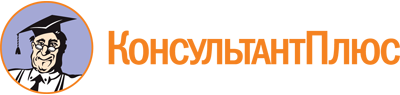 Закон Курской области от 22.07.2005 N 57-ЗКО
(ред. от 07.10.2022)
"Об Общественной палате Курской области"
(принят Курской областной Думой 14.07.2005)Документ предоставлен КонсультантПлюс

www.consultant.ru

Дата сохранения: 11.12.2022
 22 июля 2005 годаN 57-ЗКОСписок изменяющих документов(в ред. Законов Курской областиот 13.03.2012 N 18-ЗКО, от 28.03.2013 N 22-ЗКО, от 31.03.2016 N 11-ЗКО,от 03.04.2017 N 13-ЗКО, от 13.06.2019 N 39-ЗКО, от 17.06.2021 N 42-ЗКО,от 07.10.2022 N 70-ЗКО)